Name: _______________________________________________________________ Period: ____________Problem/Solution: The Lost boys of SudanDirections:  Oftentimes when it comes to human rights, there are a lot of stories that never have a solution.  Today while watching a documentary from PBS, write down the problems that the boys faced as they searched for a new home.  What was the solution for a lot of the boys who survived the journey?Problems: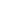 Which human rights were being violated in Sudan?________________________________________________________________________________________________________________________________________________________________________________________________________________________________________________________________________Directions:  Write a problem/solution paragraph with at least seven sentences about The Lost Boys from Sudan.________________________________________________________________________________________________________________________________________________________________________________________________________________________________________________________________________________________________________________________________________________________________________________________________________________________________________________________________________________________________________________________________________________________________________________________________________________________________________________________________________________________________________________________________________________________________________________________________________________________________________________________________________________________________________________________________________________________________________________________________________________________________________________________________________________________________________________________________________________________________________________________________________________________________________________________________________________________________________________________________________________________________________________________________________________________________________________________________________________________________________________________________________________________________________________________________________________________________________________________________________________________________________________________________________________________________________________________________________________________________________________________________________________________________________________________________________________________________________________________________________________